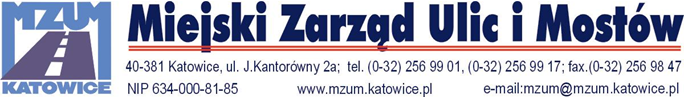 Katowice dnia 11.06.2021rINFORMACJA Z OTWARCIA OFERTDziałając na podstawie art. 222 ust. 5 ustawy z dnia 11 września 2019 r. Prawo zamówień publicznych Dz.U. 2019 poz. 2019 ze zm., zamawiający przekazuje informacje o nazwach albo imionach i nazwiskach oraz siedzibach lub miejscach prowadzonej działalności gospodarczej albo miejscach zamieszkania Wykonawców których oferty zostały otwarte a także cenach lub kosztach zawartych w ofertach w postępowaniu o udzielenie zamówienia publicznego pn.: Budowa nowych miejsc postojowych wraz z przylegającym chodnikiem, nowymi nasadzeniami zieleni i mijanką w ciągu ulicy Wodospady w Katowicach. Nr sprawy: 9/V/2021/WP.NrNazwa (firma) adres WykonawcyCena oferty (brutto)PRZEDSIĘBIORSTWO MIEJSKIE MZUM.PL S.A.Al. J. Piłsudskiego 7441-303 Dąbrowa Górnicza722.463,44 zł.Zakład Robót Drogowych "DIORYT" Musiał, Wach, Rotyński Spółka Jawna321.749,79 zł.NOVUM STONE EXPERT SPÓŁKA Z OGRANICZONĄ ODPOWIEDZIALNOŚCIĄ SPÓŁKA KOMANDYTOWA40-562 Katowiceul. Kredytowa 9344.264,02 zł.